A voluntary fellowship within the Anabaptist tradition ofcamps, retreat centers, camp associations, and individuals.PURPOSE   Since 1960, Mennonite Camping Association has been a clearinghouse for directing and promoting Christian camping among Mennonite conferences and congregations throughout Canada and the United States.   MCA continues to strengthen an outdoor ministry whose beginnings among Anabaptists in North America date back to the 1920s.   Membership in MCA provides a united voice for addressing camping concerns to church agencies, and in turn, gives church agencies a channel for relating to the retreat and camping ministry.   Supplementing local congregational nurture, Christian camps and retreat centers band together through MCA to promote quality spiritual experience in outdoor ministry.MEMBERSHIP BENEFITS   Listing on the MCA web site        www.mennonitecamping.org includes brief description of your camp/retreat ministry with a link to your web site.   Shared promotion of member camps at church wide gatherings (booths at national youth and adult conventions, advertisements in Mennonite publications, etc.) Receive a registration discount for the MCA Bi-national Conventions & Regional gatherings.  Receive a discount on meals and lodging for the Values-based Leadership program at Laurelville.   Submit to and receive monthly issues of the MCA newsletter, Natural Links, the voice of the association. Articles include: features on sister camps, resources on various aspects of the camp/retreat ministry, calendar of events, job openings and more.   Participate in an influential fellowship which works toward goals you share and feel deeply about.MCA CONTACT INFORMATIONKeith Zehr, Presidentbluegrass774@hotmail.com (Keith)mennonitecamping@gmail.comSPONSORED AND SUPPORTEDby the Mennonite faith family including:   Mennonite Church Canada   Mennonite Church USA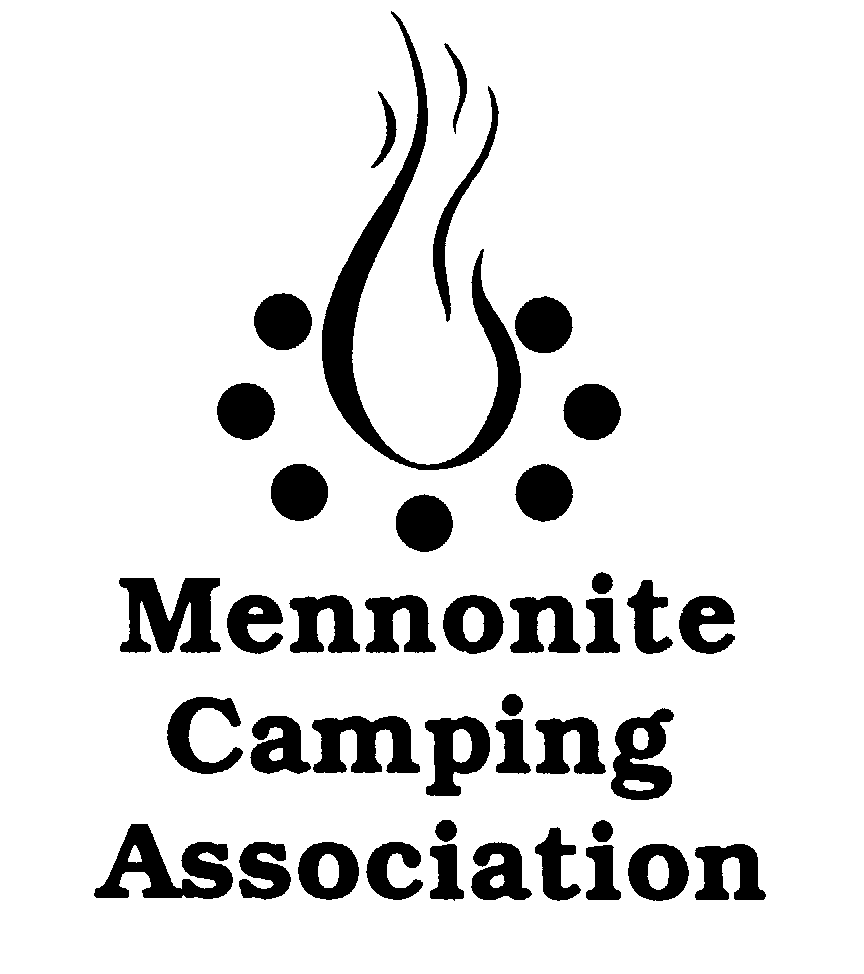 MCA WELCOMES YOUR TAX-DEDUCTIBLE CONTRIBUTIONSIf MCA and Christian camping have touched your life in a special way and you want to see the ministry of camping remain strong and vibrant, we encourage you to consider giving to MCA. For individuals or camps who want a tax-deductible receipt for their donations:Canada – We encourage Canadian donors to make donations directly to a specific Canadian Mennonite camp.  Mennonite Camping Association can no longer accept donations through Mennonite Church Canada. United States - Make check payable to Mennonite Church USA, designated for Mennonite CampingAssociation.Send to: Mennonite Church USA  Attn: Mennonite Camping Association  3145 Benham Ave., Suite 1  Elkhart IN 46517Deadline:  Please respond by February 28, 2019to continue to receive membership benefits.Check all that apply. Camp/Retreat Membership (complete individual information below)Name of Member Organization:  	 Mailing Address:  	General Email:   	 Executive Director:   	 Phone:   	 Email:   	 Check One   Annual Fee	Operating Budget	Memberships IncludedMembership is extended to all staff and board members. Individual Membership(s) additional organizational or interested individuals(complete individual information below)$15 US/Canadian Individual$12 US/Canadian College and Seminary Students Institutional Membership - $100.00 US (colleges, seminaries, businesses, etc.)Name of Institution/Individual:  	 Mailing Address:  	Email:   	Phone:   	Please note:  Natural Links, the MCA e-newsletter, will be mailed to the executive director and general camp email at the email addresses given. The executive director is encouraged to disperse each issue to board and staff.Please note:  Membership checks should be payable to Mennonite Camping Association. Donations should be payable to Mennonite Church USA and designated for Mennonite Camping Association. Organizational Fee  $          ________  _                                                      Individual Fees        $          ________  _                                                              Institutional Fees     $          ________  _                Donation Enclosed  $          ________  _                (USA donations to MCA should be payable to Mennonite Church USA; Canadian donations should be sent directly to camps.)Total Enclosed         $          ________  _                *Fees accepted in either US or Canadian dollars.1 Please make a copy for your records.2 Mail with check to cover membership fees*   payable to:Mennonite Camping AssociationOlivia Bartel, Member Relations Coordinatorc/o Camp MennoscahPO Box 65Murdock, Kansas 67111